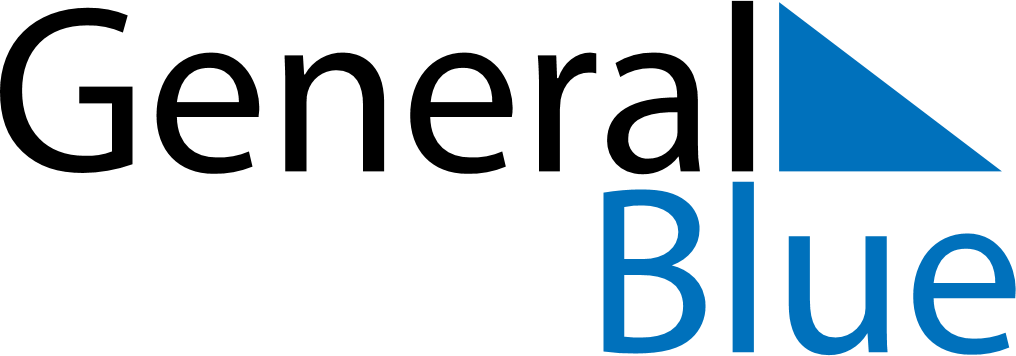 Rwanda 2027 HolidaysRwanda 2027 HolidaysDATENAME OF HOLIDAYJanuary 1, 2027FridayNew Year’s DayJanuary 2, 2027SaturdayPublic HolidayFebruary 1, 2027MondayHeroes DayMarch 9, 2027TuesdayEnd of Ramadan (Eid al-Fitr)March 26, 2027FridayGood FridayMarch 29, 2027MondayEaster MondayApril 7, 2027WednesdayGenocide Memorial DayMay 1, 2027SaturdayLabour DayMay 16, 2027SundayFeast of the Sacrifice (Eid al-Adha)July 1, 2027ThursdayIndependence DayJuly 4, 2027SundayLiberation DayAugust 6, 2027FridayNational Harvest DayAugust 15, 2027SundayAssumptionDecember 25, 2027SaturdayChristmas DayDecember 26, 2027SundayBoxing Day